План проведения внеклассного мероприятия «Своя игра – Олимпийские игры»Цели и задачи  мероприятия:дидактические: расширение образовательного кругозора учащихся;систематизация знаний в области физической культуры и спорта;реализация индивидуальной и коллективной работы учащихся.воспитательные: формирование инициативы и самостоятельности;воспитание ответственности перед коллективом;воспитание интереса к истории спортивного движения;воспитание чувства гордости за свою страну и своих знаменитых соотечественников.развивающие: развитие требовательности к себе и товарищам;развитие познавательного интереса к Олимпийским играм и олимпийским видам спорта.Участники: команды (5 человек) 7 и 8 классов.Форма проведения внеклассного мероприятия: викторина по аналогии с правилами телевизионной программы “Своя игра”.Оснащение мероприятия: ПК, проектор, экран, презентация викторины “Своя игра”.Ход викторины1. Представление команд.Капитаны представляют свои команды. Каждая команда приветствует зал. Команды занимают свои места за столами.2. Представление членов жюри.3. Объяснение правил игрыВедущий: Игра заключается в том, что участники выбирают вопрос из определённой категории и определённой стоимости, при этом стараясь набрать как можно больше баллов, опередить друг друга.Игра состоит из основного раунда, состоящего из 6 категорий вопросов; в каждой категории по 6 вопросов; финального раунда, в котором команды выберут одну категорию из 5 и письменно ответят на общий вопрос для всех команд. Перед этим они письменно укажут свою ставку. Каждый вопрос имеет свою стоимость. Чем сложнее вопрос, тем выше его стоимость.Игра начинается с определения команды, игрок которой первым ответит на вопрос ведущего. Он же выбирает тему и вопрос.Вопрос: назовите страну – родину Олимпийских игр.Вопрос, который выберет команда, появляется на экране и зачитывается вслух ведущим. При правильном ответе стоимость вопроса прибавляется к счёту команды игрока, давшего правильный ответ. Если у команды нет ответа, ответ на данный вопрос даёт уже игрок другой команды, если таковой есть. Если в течение 5 секунд на вопрос команды не смогут ответить, то ведущий объявляет правильный ответ. Следующий вопрос выбирает игрок другой команды. При выпадении “кота в мешке” вопрос переходит к другой команде. Игра длится до тех пор, пока не будут разыграны все вопросы основного раунда и финальный раунд.ПрезентацияЗаставка – Своя игра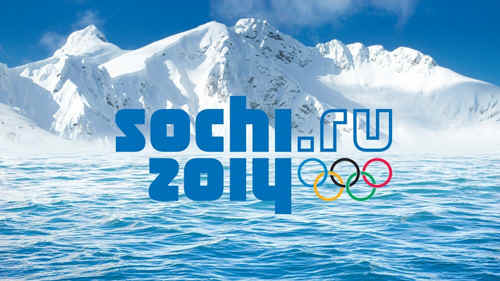 Категория: Античные Олимпийские игры 50 – Кто не имел права быть зрителем Олимпийских игр в Древней Греции? (Женщины)80 – Назовите продолжительность Олимпийских игр, которые проходили в Древней Греции? (5 дней)90 – «Кот в мешке». Кто является основателем современного олимпийского движения? (Барон Пьер де Кубертен)100 – В честь какого бога проводились Игры? (Зевса)150 – Чем награждали победителей Игр в Древней Греции? (Лавровым венком)200 – Кто был первым Олимпийским чемпионом древности? (Короибос).Категория: Из истории современных олимпийских игр 50 – Первым российским Олимпийским чемпионом был Николай Панин-Коломенкин. В каком виде спорта он выступал? (Фигурное катание)80 – Почему не состоялись Игры 1914, 1940 и 1944 годов (Из-за Первой и Второй мировых войн).90 – В каком году советские спортсмены впервые приняли участие в Олимпийских играх? (В 1952 году)100 – В каком году впервые в Олимпийских играх стали принимать участие женщины? (1900г., II Олимпийские игры)150 – «Кот в мешке». Когда состоялись первые Олимпийские игры древности? (В 776г. до н.э.)200 – В каком году состоялись первые зимние Олимпийские игры? (1924).Категория: Виды спорта 50 – Как называется вид спорта: езда на санях в положении лёжа на животе, который был распространён ещё среди канадских индейцев? (Скелетон)80 – Сколько игроков в хоккей может находиться на ледовом поле? (12 игроков)90 – Как называется разновидность конькобежного спорта: бег на коньках в хоккейной коробке? (Шорт-трек)100 – В каком виде спорта прославилась Раиса Сметанина – 4-х кратная олимпийская чемпионка? (Лыжные гонки)150 – Вид спорта “Военный патруль” – прародитель какого современного вида спорта? (Военный патруль – прародитель современного биатлона)200 – Как называется спортивная игра на льду, в которой используются камни и щетки? (Керлинг).Категория: Знаменитые олимпийцы 50 – Двукратный Олимпийский чемпион по фигурному катанию, Россия (Евгений Плющенко)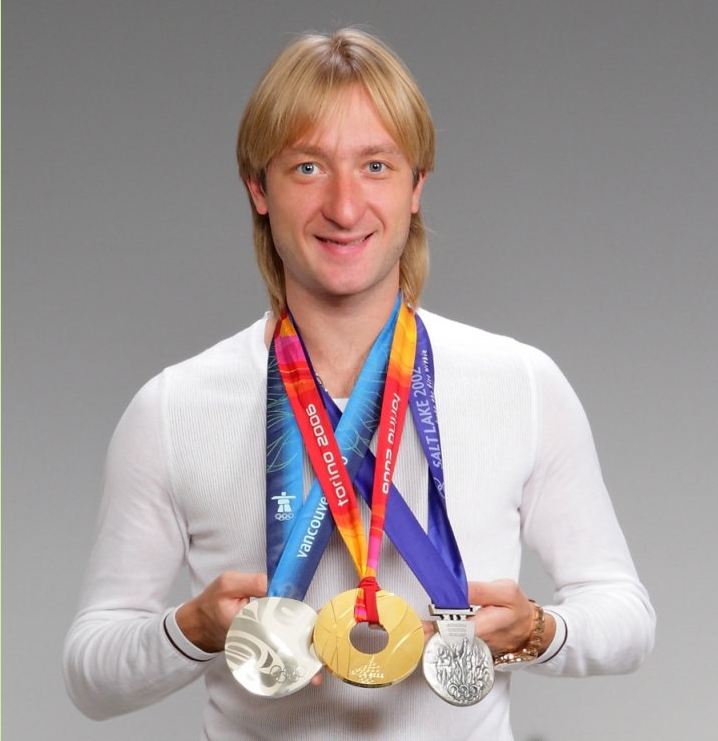 80 – Как зовут этого корейского спортсмена, который на играх в Сочи выступал за российскую команду? (Виктор Ан)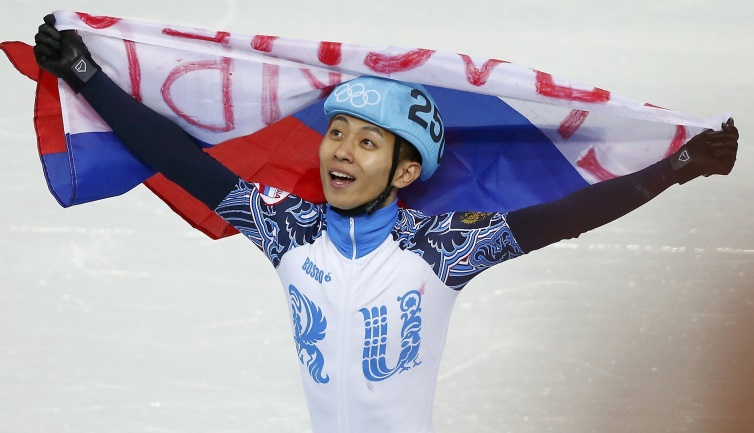 90 – Семикратный Олимпийский чемпион по биатлону, Норвегия (Уле-Айнар Бьерндален)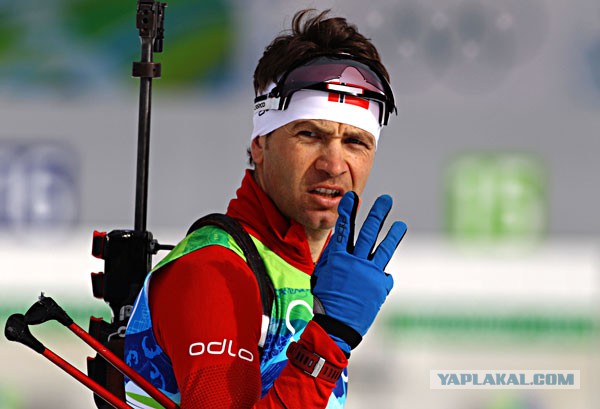 100 – Олимпийский чемпион в мужской биатлонной эстафете, член сборной команды России (Антон Шипулин).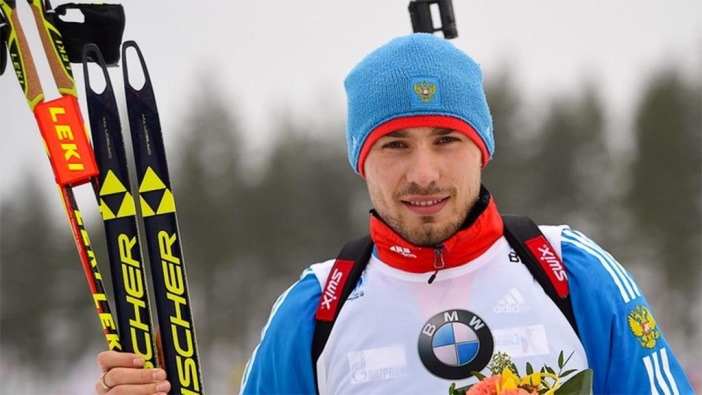 150 – Роман Петушков – шестикратный Паралимпийский чемпион. В каких видах спорта он выступает? (Лыжные гонки и биатлон).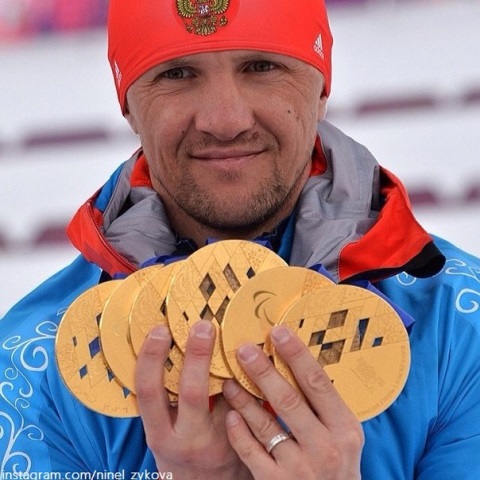 200 – Кто нес флаг России на церемонии открытия Игр в Сочи, двукратный Олимпийский чемпион в бобслее? (Александр Зубков).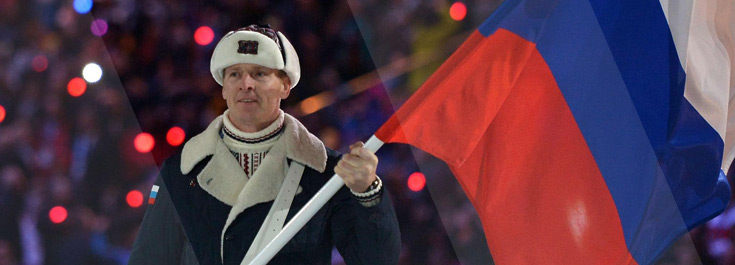 Категория: Олимпийский Сочи 50 – Какая по счету попытка города Сочи стать Олимпийской столицей увенчалась успехом? (Третья)80 – Какие по счёту зимние Олимпийские игры прошли в Сочи в 2014 году? (Двадцать вторые (XXII))90 – Сколько золотых олимпийских медалей завоевала российская команда на играх в Сочи? (13).100 – Назовите талисманы зимней Олимпиады – 2014 в Сочи? (Белый мишка, Зайка, Леопард)150 – В церемонии зажжения олимпийского огня принимал участие легендарный спортсмен, лучший хоккейный вратарь всех времен, трехкратный Олимпийский чемпион? (Владислав Третьяк)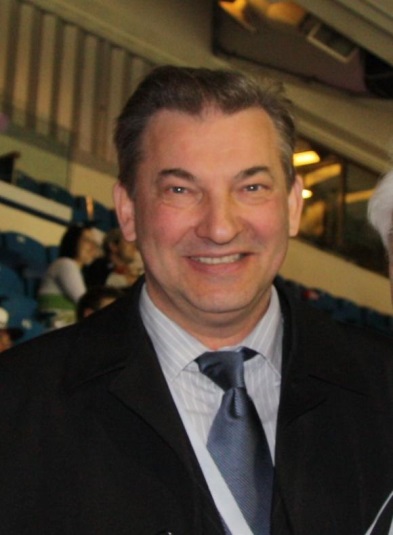 200 – Перечислите талисманы Паралимпийских зимних игр в городе Сочи (Лучик и Снежинка)Категория: Олимпийский калейдоскоп 50 – Каков девиз Олимпийских игр? (Быстрее, выше, сильнее)80 – Закончите главные слова знаменитой “Оды спорту” Пьера де Кубертена «О спорт, ты – …!» (Мир)90 – Как называется организация, возглавляющая олимпийское движение в мире? (Международный олимпийский комитет)100 – Во время открытия Олимпийских игр один из выдающихся спортсменов страны – хозяйки произносит речь от имени всех участников Игр. Что это за речь? (Олимпийская клятва)150 – На открытии Олимпийских игр команды идут в порядке алфавита. Но впереди всегда шествует команда одной и той же страны. Какой? (Греции)200 – Как называется комплекс жилых помещений для участников Игр  (Олимпийская деревня)Финальный раунд История ОИ – Представителем какой страны был Пьер де Кубертен (Франция)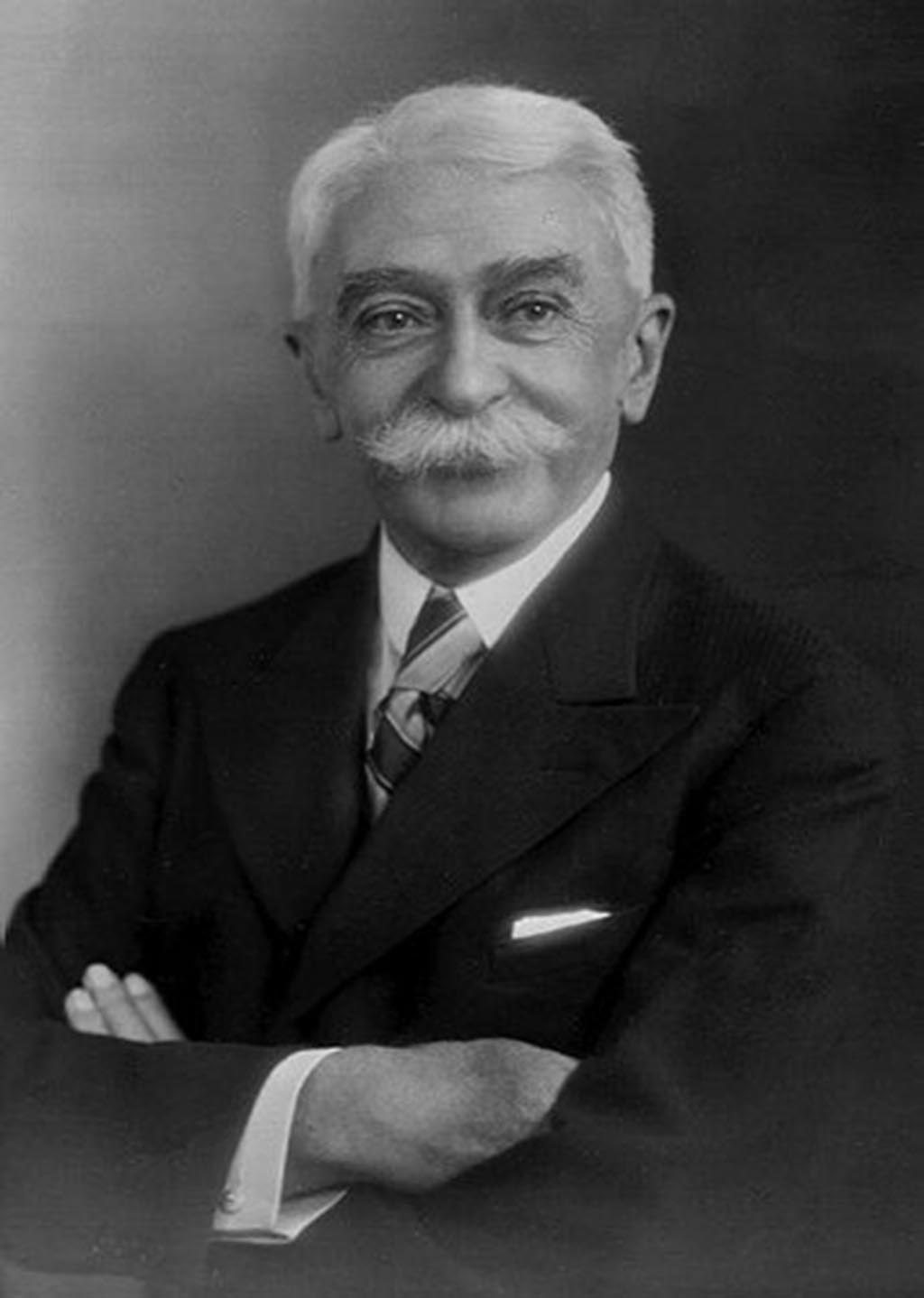 Олимпийская символика – Каким образом Олимпийский огонь доставляется в столицу Игр. (Факельная эстафета).Геральдика - Какое южное дерево изображено на гербе города Сочи? (Пальма)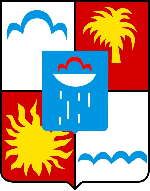 Город Сочи - Как называется посёлок и горнолыжный курорт в городе Сочи? (Красная поляна)Талисманы ОИ – Какой мультипликационный герой является талисманом сборной России? (Чебурашка)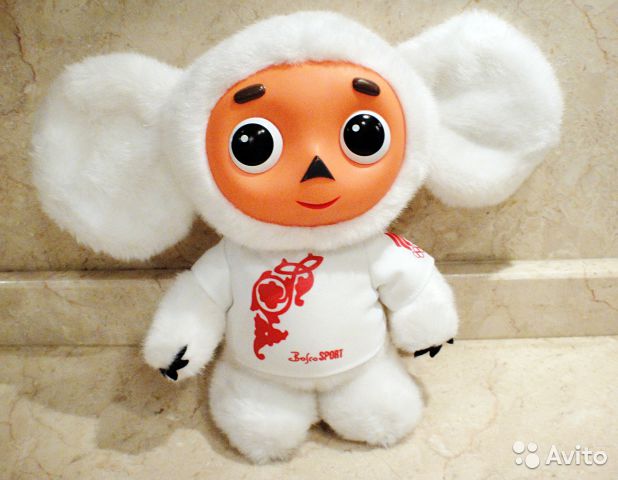 4. Награждение победителейИспользованные Интернет-ресурсы1. http://zanimatika.narod.ru/Narabotki13_3.htm2. http://zanimatika.narod.ru/RF93.htm3. http://www.olympic.org/Античные Олимпийские игры508090100150200Из истории современных Олимпийских игр508090100150200Виды спорта508090100150200Герои Сочинской Олимпиады508090100150200Олимпийский Сочи508090100150200Олимпийский калейдоскоп508090100150200